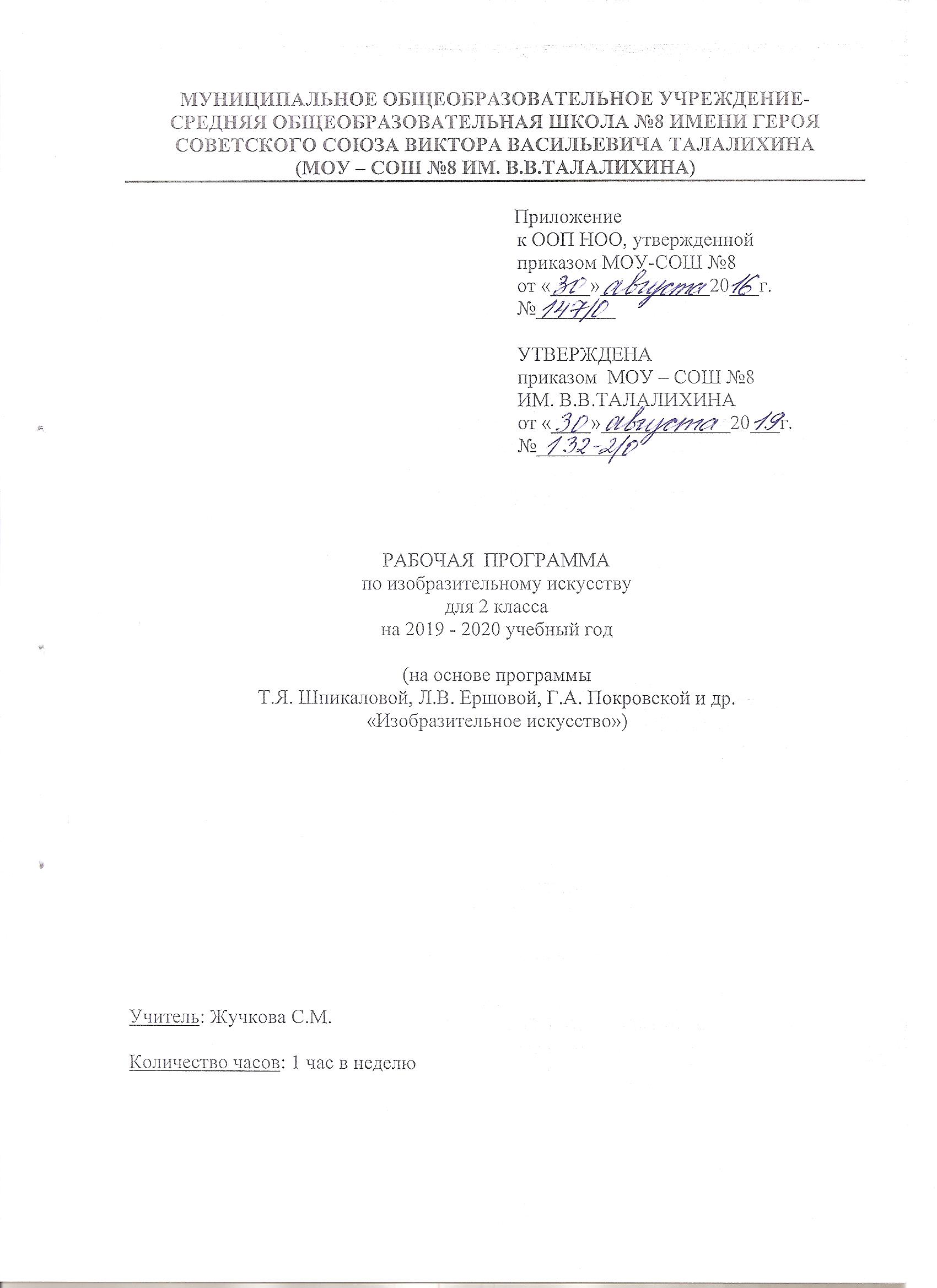 Пояснительная запискаРабочая программа по изобразительному искусству   для 2 класса  МОУ-СОШ № 8 ИМ. В. В. ТАЛАЛИХИНА разработана на основе Федерального государственного образовательного стандарта начального общего образования, примерной программы по предмету изобразительное искусство и программы «Изобразительное искусство», Т.Я. Шпикаловой, Л.В. Ершовой, Г.А. Покровской и др., «Просвещение» 2015 г. 	Программа реализуется по УМК «Перспектива». Для реализации содержания учебного предмета изобразительное искусство используется учебник Шпикаловой Т.Я., Ершовой Л.В. «Изобразительное искусство» для 2 класса. Место учебного предмета в учебном планеПо учебному плану МОУ-СОШ № 8 ИМ. В. В. ТАЛАЛИХИНА на изучение предмета «Изобразительное искусство» во 2 классе отводится 34 ч (1 ч в неделю, 34 учебные недели).Тематическое планированиеКалендарно-тематическое планированиеЛист корректировкиСписок литературы для учителяШпикалова Т.Я., Ершова Л.В. Изобразительное искусство. Учебник. 2 класс, М.: Издательство «Просвещение», 2015 г.Шпикалова Т.Я., Ершова Л.В. и др. Изобразительное искусство. Рабочая тетрадь. 2 класс, М.: Издательство «Просвещение», 2016 г.Шпикалова Т.Я., Ершова Л.В. и др. Уроки изобразительного искусства. Поурочные разработки. 1-4 класс. М.: Издательство «Просвещение», 2013г.Список литературы для обучающегосяШпикалова Т.Я., Ершова Л.В. Изобразительное искусство. Учебник. 2 класс, М.: Издательство «Просвещение», 2015г.Шпикалова Т.Я., Ершова Л.В. и др. Изобразительное искусство. Рабочая тетрадь. 2 класс, М.: Издательство «Просвещение», 2016 г.Перечень WEB-сайтов для дополнительного образования по предметуКоллекция «Мировая художественная культура» http://www.art.september.ruПортал «Музеи России» http://www.museum.ruСОГЛАСОВАНОзам. директора по УВР ___________ Ю.А. Сафронова«____» ____________ 20__г.СОГЛАСОВАНОруководитель ШМОучителей начальных классов___________ С.М. ЖучковаПротокол от«____» ____________ 20__г.№_____№Раздел, темаКоличество часовФорма контроляПроектные работы1В гостях у осени. Узнай, какого цвета земля родная112В гостях у чародейки-зимы123Весна-красна! Что ты нам принесла?11Творческая работа «Красота вокруг нас».Проект «Доброе дело само себя хвалит».Итого34Из них 1Из них 1№урокаДата по плануДата по фактуДата по фактуТемаТемаЭОРЭОРВ гостях у осени. Узнай, какого цвета земля родная (11 ч)В гостях у осени. Узнай, какого цвета земля родная (11 ч)В гостях у осени. Узнай, какого цвета земля родная (11 ч)В гостях у осени. Узнай, какого цвета земля родная (11 ч)В гостях у осени. Узнай, какого цвета земля родная (11 ч)В гостях у осени. Узнай, какого цвета земля родная (11 ч)В гостях у осени. Узнай, какого цвета земля родная (11 ч)В гостях у осени. Узнай, какого цвета земля родная (11 ч)103.09Тема лета в искусстве.Сюжетная композиция «Мой отдых летом».Тема лета в искусстве.Сюжетная композиция «Мой отдых летом».210.09Осеннее многоцветье земли в живописи. Пейзаж: пространство, линия горизонта и цвет.Осеннее многоцветье земли в живописи. Пейзаж: пространство, линия горизонта и цвет.Презентация «Жанры живописи»http://nsportal.ru/nachalnayashkola/izo/prezentaciya-kartiny-russkih-hudozhnikovzimniy-peyzazhПрезентация «В гости к осени»http://viki.rdf.ru/item/2268/download/Презентация «Жанры живописи»http://nsportal.ru/nachalnayashkola/izo/prezentaciya-kartiny-russkih-hudozhnikovzimniy-peyzazhПрезентация «В гости к осени»http://viki.rdf.ru/item/2268/download/317.09Самоцветы земли и мастерство ювелиров. Украшение головного убора девушки.Самоцветы земли и мастерство ювелиров. Украшение головного убора девушки.424.09В мастерской мастера-гончара. Орнамент народов мира. Украшение силуэтов греческих сосудов.В мастерской мастера-гончара. Орнамент народов мира. Украшение силуэтов греческих сосудов.501.10Природные и рукотворные формы в натюрморте. Натюрморт: сосуд и фрукты.Природные и рукотворные формы в натюрморте. Натюрморт: сосуд и фрукты.Презентация «Натюрморт»http://nsportal.ru/nachalnaya-shkola/izo/urok-izo-natyurmortПрезентация «Натюрморт»http://nsportal.ru/nachalnaya-shkola/izo/urok-izo-natyurmort608.10Красота природных форм в искусстве графики. Живая природа. Рисование с натуры цветов.Красота природных форм в искусстве графики. Живая природа. Рисование с натуры цветов.715.10Разноцветные краски осени в сюжетной композиции и натюрморте. Натюрморт «Дары природы».Разноцветные краски осени в сюжетной композиции и натюрморте. Натюрморт «Дары природы».Презентация «Натюрморт» http://nsportal.ru/nachalnaya-shkola/izo/urok-izo-natyurmortПрезентация «Натюрморт» http://nsportal.ru/nachalnaya-shkola/izo/urok-izo-natyurmort822.10В мастерской мастера-игрушечника. Элементы филимоновских узоров.В мастерской мастера-игрушечника. Элементы филимоновских узоров.929.10Красный цвет в природе и искусстве.Знаки-символы природных стихий.Красный цвет в природе и искусстве.Знаки-символы природных стихий.1005.11Найди оттенки красного цвета. Декоративный натюрморт с оттенками красного цвета.Найди оттенки красного цвета. Декоративный натюрморт с оттенками красного цвета.1112.11Загадки белого и черного. Графика. Рисование вазы белой линией, штрихом.Загадки белого и черного. Графика. Рисование вазы белой линией, штрихом.В гостях у чародейки-зимы (12 ч)В гостях у чародейки-зимы (12 ч)В гостях у чародейки-зимы (12 ч)В гостях у чародейки-зимы (12 ч)В гостях у чародейки-зимы (12 ч)В гостях у чародейки-зимы (12 ч)В гостях у чародейки-зимы (12 ч)В гостях у чародейки-зимы (12 ч)1219.11В мастерской художника Гжели. Русская керамика. Узоры Гжели.В мастерской художника Гжели. Русская керамика. Узоры Гжели.Презентация «В мастерской у народных умельцев»http://viki.rdf.ru/item/3209/download/Презентация «В мастерской у народных умельцев»http://viki.rdf.ru/item/3209/download/1326.11Фантазируй волшебным гжельским мазком. Пейзаж. Силуэты деревьев.Фантазируй волшебным гжельским мазком. Пейзаж. Силуэты деревьев.1403.12Учись видеть разные выражения лица. Новогодняя маска.Учись видеть разные выражения лица. Новогодняя маска.1510.12Цвета радуги в новогодней ёлке. Сюжетная композиция. Новогодние шары.Цвета радуги в новогодней ёлке. Сюжетная композиция. Новогодние шары.1617.12Храмы Древней Руси. Архитектура: объемы, пропорция, симметрия,ритм. Изображение храма.Храмы Древней Руси. Архитектура: объемы, пропорция, симметрия,ритм. Изображение храма.1724.12Измени яркий цвет белилами. Изображение зимнего пейзажа.Измени яркий цвет белилами. Изображение зимнего пейзажа.1814.01Зимняя прогулка. Изображение фигур людей на зимней картине.Зимняя прогулка. Изображение фигур людей на зимней картине.1921.01Русский изразец в архитектуре. Узор изразца.Русский изразец в архитектуре. Узор изразца.2028.01Изразцовая русская печь. Сюжетно-декоративная композиция по мотивам народных сказок.Изразцовая русская печь. Сюжетно-декоративная композиция по мотивам народных сказок.2104.02Русское поле. Воины-богатыри Композиция «Русское поле».Русское поле. Воины-богатыри Композиция «Русское поле».2211.02Народный календарный праздник «Масленица» в искусстве.Украшение  саночек.Народный календарный праздник «Масленица» в искусстве.Украшение  саночек.2318.02Натюрморт из предметов старинного быта. Композиция: расположение предметов на плоскости.Натюрморт из предметов старинного быта. Композиция: расположение предметов на плоскости.Весна-красна! Что ты нам принесла? (11 ч)Весна-красна! Что ты нам принесла? (11 ч)Весна-красна! Что ты нам принесла? (11 ч)Весна-красна! Что ты нам принесла? (11 ч)Весна-красна! Что ты нам принесла? (11 ч)Весна-красна! Что ты нам принесла? (11 ч)Весна-красна! Что ты нам принесла? (11 ч)Весна-красна! Что ты нам принесла? (11 ч)2425.0225.02Образ русской женщины. Женский народный костюм.Образ русской женщины. Женский народный костюм.2503.0303.03Чудо палехской сказки. Иллюстрация «Сказки о царе Салтане…»Чудо палехской сказки. Иллюстрация «Сказки о царе Салтане…»2610.0310.03Цвет и настроение в искусстве. Весенний пейзаж.Цвет и настроение в искусстве. Весенний пейзаж.Презентация «В гости к весне»http://viki.rdf.ru/item/2240/download/«Весна в живописи» (Видео файл) http://viki.rdf.ru/item/3192/download/2717.0317.03Космические фантазии. Космические фантазии. 2824.0324.03Пейзаж: пространство и цвет, реальное и символическое изображение.Пейзаж: пространство и цвет, реальное и символическое изображение.2931.0331.03Весна разноцветная. Пейзаж в графике: монотипия.Весна разноцветная. Пейзаж в графике: монотипия.3007.0407.04Тарарушки из села Полховский Майдан. Роспись силуэта игрушки.Тарарушки из села Полховский Майдан. Роспись силуэта игрушки.3114.0414.04Печатный пряник с ярмарки. Рисунок пряничной доски.Печатный пряник с ярмарки. Рисунок пряничной доски.3221.0421.04Русское поле. Памятник доблестному воину. Эскиз рельефной плитки.Русское поле. Памятник доблестному воину. Эскиз рельефной плитки.Презентация «Скульптура»http://vernisage.ucoz.ru/load/prezentacija_k_uroku_izo_v_6_klasse_portret_v_skulpture/1-1-0-113328.0428.04Братья наши меньшие. Графика. Изображение домашних животных.Братья наши меньшие. Графика. Изображение домашних животных.3412.0512.05Цветы в природе и искусстве. Элементы растительного орнамента.Цветы в природе и искусстве. Элементы растительного орнамента.№ урокаДата по плануДата по фактуТемаЭОР№ урокаДата по плануДата по фактуТемаЭОР№ урокаДата по плануДата по фактуТемаЭОР119.05Творческая работа «Красота вокруг нас».226.05«Наши достижения». Проект «Доброе дело само себя хвалит».